JAARVERSLAG 2021 STICHTING WOONINITIATIEF KAKELBONTDe Stichting heeft haar activiteiten, met als oogmerk het zoeken naar passende huisvesting voor een groep van maximaal acht jong volwassenen, met een verstandelijke beperking in het verslagjaar voortgezet. In overeenstemming met de doelstelling van de stichting wordt gezocht naar een geschikte woonplek in het centrum van Cuijk om onze bewoners zo goed mogelijk bij het dagelijkse leven te kunnen betrekken en zodoende hun zelfstandigheid verder te vergroten. De stichting weet zich bij deze opdracht verzekerd van de professionele ondersteuning van vastgoed ontwikkelings- en beleggingsmaatschappij Nebuvast uit Boxmeer.De zoektocht ving eind 2017 aan, na de oprichting van de Stichting wooninitiatief Kakelbont, die is voortgekomen uit een groep ouders/verzorgers van kinderen met een verstandelijke beperking die zich enige jaren daarvoor heeft geformeerd. Gemeenschappelijk kenmerk van deze groep is dat de kinderen allen een verleden delen op de vso-school Mikado uit Gennep.Het realiseren van een wooninitiatief is geen eenvoudige zaak, zo is in het verslagjaar andermaal gebleken. Ondanks goede hoop op aankoop van een pand in het centrum van Cuijk, werden de verwachtingen teniet gedaan toen bleek dat de verkopende partij met een andere koper in zee is gegaan. De stichting heeft contacten gezocht met een potentiële investeerder die een schetsplan heeft opgesteld voor een mogelijke locatie in de Kaneelstraat. Aangezien zowel de voorzien plek als de geschetste wooneenheden niet voldeden aan de door onze stichting gestelde eisen is van verdere samenwerking afgezien.De Stichting heeft de gemeente Cuijk gevraagd haar behulpzaam te zijn bij de zoektocht naar een geschikte locatie. Van gemeenwege is geopperd de mogelijkheid voor vestiging van het wooninitiatief op een terrein aan de hoek St. Annastraat/Mariaplein in Cuijk. Op aanwijzing van de gemeente heeft de stichting daarvoor in augustus 2021 een schetsplan ingediend dat medio december door het gemeentebestuur is afgewezen. Het aanzoeken van een zorgpaar voor de cliënten van de stichting is voorlopig uitgesteld totdat concreet vooruitzicht bestaat op realisering van het wooninitiatief. Om dezelfde reden is uitbreiding van de groep tot het gewenste aantal bewoners opgeschort. In het verslagjaar telde de stichting drie leden.Als gevolg van de corona-uitbraak en de van overheidswegen uitgevaardigde beperkende maatregelen heeft overleg op bestuursniveau hoofdzakelijk telefonisch en per email plaatsgevonden. Om dezelfde redenen is afgezien van fysieke bijeenkomsten van het Algemeen Bestuur. Ook deze contacten vonden telefonisch en per email plaats. De onderwerpen betroffen louter de stand van zaken van het wooninitiatief.Over het verslagjaar is een financiële verantwoording opgesteld door de penningmeester – in te zien op deze website – waaraan elk van de leden hun afzonderlijke goedkeuring hebben gegeven.20 MEI 2022Chris van AlemSecretaris Stichting Wooninitiatief Kakelbont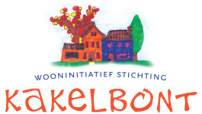 